проект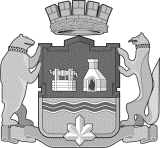 РЕШЕНИЕ № __/____14 апреля 2020 года                                                                                           г. ЕкатеринбургВ соответствии с Федеральным законом от 6 октября 2003 года N 131-ФЗ "Об общих принципах организации местного самоуправления в Российской Федерации", Федеральным законом от 24 июля 2007 года № 209-ФЗ «О развитии малого и среднего предпринимательства в Российской Федерации», Федеральным законом» от 26 июля 2006 года № 135-ФЗ «О защите конкуренции», в связи с принятием Указа Губернатора Свердловской области от 18 марта 2020 года № 100-УГ «О введении  на территории Свердловской области режима повышенной готовности и принятии дополнительных мер по защите населения от новой коронавирусной инфекции (2019-nCoV)», руководствуясь статьей 26 Устава муниципального образования "город Екатеринбург", Екатеринбургская городская Дума РЕШИЛА:1. Принять Обращение депутатов Екатеринбургской городской Думы к Главе Екатеринбурга Высокинскому А.Г. (Приложение 1).2. Настоящее Решение вступает в силу со дня его подписания.3. Опубликовать настоящее Решение в "Вестнике Екатеринбургской городской Думы", на официальном сайте Екатеринбургской городской Думы в информационно-телекоммуникационной сети "Интернет" (www.egd.ru).4. Контроль исполнения настоящего Решения возложить на Председателя Екатеринбургской городской Думы (Володин И.В.).Приложение 1. Обращение депутатов Екатеринбургской городской ДумыПредседательЕкатеринбургской городской ДумыИ.В.ВОЛОДИНПриложение к РешениюЕкатеринбургской городской Думыот 14 апреля 2020 г. N __Главе ЕкатеринбургаА.Г. ВысокинскомуУважаемый Александр Геннадьевич!В связи со сложной экономической ситуацией, сложившейся в настоящий момент, актуализируется вопрос о мерах поддержки хозяйствующих субъектов, так как продолжение их работы гарантирует сохранение рабочих мест и налогооблагаемой базы для бюджетов всех уровней. Одними из самых незащищенных среди хозяйствующих субъектов являются субъекты малого и среднего предпринимательства.В связи с этим, в целях обеспечения экономической стабильности и поддержки предпринимательства, предупреждения резкого роста безработицы и обеспечения стабильной налоговой базы бюджета Екатеринбурга, очевидна необходимость принятия следующего комплекса мер, направленных на поддержку субъектов малого и среднего предпринимательства, включенных в единый реестр субъектов малого и среднего предпринимательства (далее – субъекты МСП), осуществляющих свою деятельность на территории города Екатеринбурга:  - освободить субъектов МСП от внесения платежей по договорам аренды объектов муниципального нежилого фонда, заключенным до принятия Указа Губернатора Свердловской области от 18 марта 2020 года № 100-УГ «О введении на территории Свердловской области режима повышенной готовности и принятии дополнительных мер по защите населения от новой коронавирусной инфекции (2019-nCoV)» на период с 1 апреля до 1 сентября 2020 года;	- рекомендовать хозяйствующим субъектам с долей участия муниципального образования «город Екатеринбург», освободить арендаторов-субъектов МСП от внесения платежей по договорам аренды имущества таких хозяйствующих субъектов, заключенным до принятия  Указа Губернатора Свердловской области от 18 марта 2020 года № 100-УГ «О введении на территории Свердловской области режима повышенной готовности и принятии дополнительных мер по защите населения от новой коронавирусной инфекции (2019-nCoV)» на период с 1 апреля до 1 сентября 2020 года; - снизить для субъектов МСП не менее чем в два раза корректирующий коэффициент К2, применяемый для исчисления единого налога на вмененный доход по каждому из соответствующих видов предпринимательской деятельности.Помимо этого, просим предоставить информацию по разрабатываемым Администрацией города Екатеринбурга дополнительным мерам поддержки субъектов малого и среднего предпринимательства, для содействия со стороны Екатеринбургской городской Думы в реализации таких мер и контроля за их исполнением.Указанные меры в случае их принятия способствовали бы стабилизации налоговой базы бюджета Екатеринбурга в среднесрочной перспективе и создали бы условия для предотвращения роста числа субъектов малого и среднего предпринимательства, прекративших свою деятельность.ПредседательЕкатеринбургской городской ДумыИ.В.ВОЛОДИНРОССИЙСКАЯ ФЕДЕРАЦИЯЕКАТЕРИНБУРГСКАЯ ГОРОДСКАЯ ДУМАСЕДЬМОЙ СОЗЫВОб обращении к Главе Екатеринбурга о необходимости принятия комплекса мер поддержки субъектов малого и среднего предпринимательства 